INDICAÇÃO Nº 4126/2018Indica ao Poder Executivo Municipal pintura de PARE, no solo, nas ruas que saem do bairro em acesso a Avenida Juscelino K. de Oliveira no Bairro Mollon. Excelentíssimo Senhor Prefeito Municipal, Nos termos do Art. 108 do Regimento Interno desta Casa de Leis, dirijo-me a Vossa Excelência para indicar que, por intermédio do Setor competente, seja executada pintura de PARE, no solo, nas ruas que saem do bairro em acesso a Avenida Juscelino K. de Oliveira no Bairro Mollon. Justificativa:Este vereador foi procurado por munícipes que reclamaram que a pintura no solo estão apagadas em várias ruas que dão acesso á referida Avenida o que facilita a ocorrência de acidentes de veículos automotores que por esta via diariamente trafegam. Plenário “Dr. Tancredo Neves”, em 16 de agosto de 2.018.Carlos Fontes-vereador-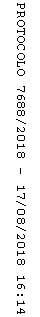 